PageActivityAnswersp.2Think Ahead*Draw your own answer.p.3Sentence PatternsA. 1) The farmer2) catches Fox3) and hits herB. The farmer catches Fox and hits her. pp.4~5Words to KnowA.1) hole2) greedy3) cellar4) lamb5) pancakespp.4~5Words to KnowB. 1) kind2) small3) fat4) bigpp.6~7Meet the CharactersA.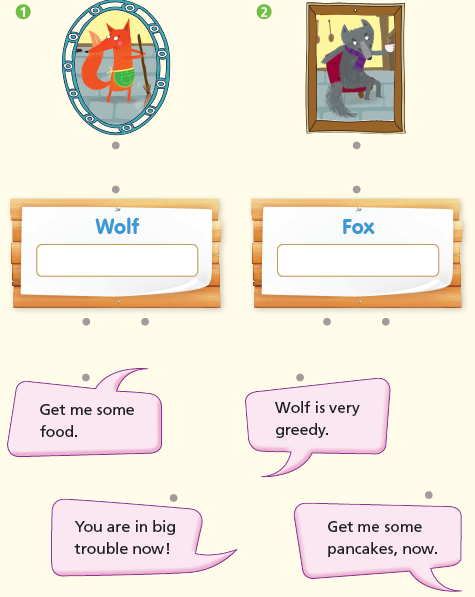 pp.6~7Meet the CharactersB.1) good2) greedypp.8~11ComprehensionA.1) F2) T3) T4) Fpp.8~11ComprehensionB.1) Lambs2) Wolf3) The farmer’s cellar4) He eats too much. pp.8~11ComprehensionC.1) pancakes, hits2) cellar, smallpp.8~11ComprehensionD.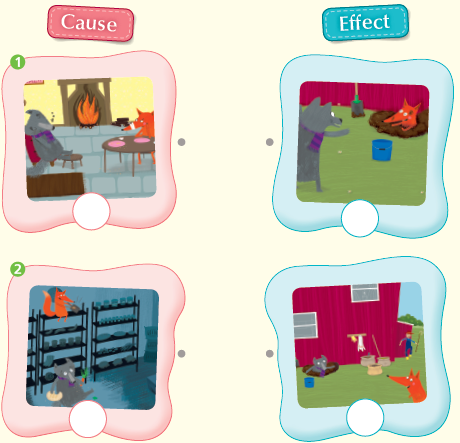 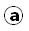 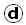 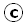 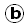 pp.12~13Review QuizA.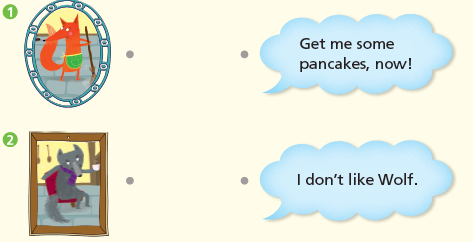 pp.12~13Review QuizB.1) lamb2) greedy3) pancakes4) cellar5) holepp.12~13Review QuizC.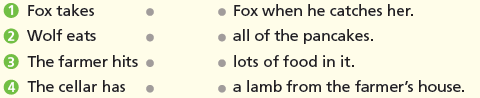 pp.12~13Review QuizD.1) a2) app.12~13Review QuizE. 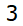 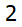 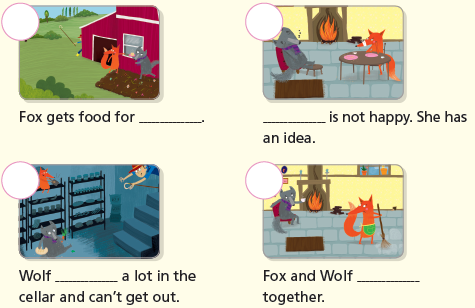 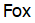 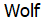 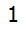 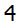 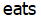 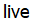 p.15Book Report<Summary>together, eats, Fox, takes, runs<Lesson>wish